La Delegación Soriana de Atletismo, con la colaboración del CAEP Soria, organiza un Control Autonómico Nivel II RFEA, en Pista Aire Libre, que se disputará el 21/05 de 2023, en el Estadio de LOS PAJARITOS de Soria. PARTICIPANTES:Podrán participar, atletas con licencia Nacional.La preferencia para la participación de atletas será:Atletas con licencia por SoriaAtletas con licencia por Castilla y LeónAtletas becados en los CAR, CEAR Y CAEP, sin licencia por Castilla y LeónAtletas de Clubes de Castilla y León con licencia de fuera de la ComunidadAtletas con licencia individual de fuera de Castilla y LeónLos atletas con licencia de fuera de Castilla y León deberán abonar la cuota de inscripción de 10 euros. Se les entregará el dorsal en la competiciónNo podrán participar en el control los atletas que habiendo sido seleccionados para participar en el Campeonato de deporte en edad del 20 de mayo, no hayan competido o rechazado la participación. Si se incumple la normativa, las marcas obtenidas no serán validadas.Sera obligatorio traer el dorsal asignado por la federación. En caso de no traerlo, el atleta tendrá que abonar 3 euros para recibir otro dorsal para poder participar en el control. En el caso de pérdida o deterioro, hacerlo saber a la federación lo antes posible para que se pueda proporcionar otro.Se establecerá un límite de participantes por pruebaPRUEBAS Y HORARIO control pista AL AIRE LIBRE:-NORMAS DE COMPETICIÓN:3.1 INSCRIPCIONES: A través del sistema SDP, hasta las 23:59 horas del lunes 15 de mayo.3.2. Intentos, en concurso, en función del número de participantesLa Federación de Atletismo de Castilla y León garantiza la igualdad efectiva de hombres y mujeres como uno de sus principios básicos de actuación. A tal fin, las menciones genéricas en masculino que aparecen en la presente Circular se entenderán referidas también a su correspondiente femenino, salvo aquellos supuestos en que específicamente se haga constar que se refiere a uno u otro género"La difusión de imágenes de los atletas menores de edad está protegida, y su uso cualquiera que sea su finalidad debe en todo caso ser autorizada expresamente por la RFEA o cualquier titular de éstas.Su uso o publicación no autorizada ya sea en RRSS o en cualquier otro tipo de medio se encuentra EXPRESAMENTE PROHIBIDA, siendo responsable el autor de cualquier infracción que dicho uso pudiera conllevar"VºBDELEGADO PROVINCIAL DE ATLETISMO DE SORIA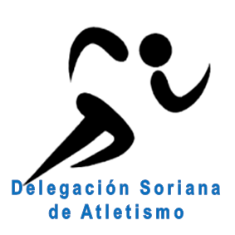 Fdo: Edurne Orte RuizHORAPRUEBASEXOCATEGORIA10:00jabalina  Masculina y femeninasub 14 a absoluto10:00PERTIGAMasculina y FemeninaSub 14 a absoluto10:30PESOMasculina y FemeninaSub 12 a absoluto10:30110mvMasculinaAbsoluto10:40100mvFemeninaAbsoluto10:50100mvMasculina Sub 1611:00100mv Femeninasub 16 11:1080mvMasculina sub 14 11:2080MV FemeninaSub 1411:3060mvMasculina sub 1211:30Longitud Masculina y Femeninasub 14 a absoluto11:4060mv Femeninasub 1211:50400mlMasculina y FemeninaAbsoluto12:00800MLMasculina y FemeninaAbsoluto12:00AlturaMasculina y FemeninaDe sub 18 a absoluto12:10300mlMasculina y FemeninaSub 1612:20200mlMasculina Absoluto12:30200ml FemeninaAbsoluto12:30Jabalina VortexMasculina y FemeninaSub 1212:40600mlMasculina y Femeninasub 1612:5080mlMasculina sub 1413:0080ml Femeninasub 1413:10100mlMasculina sub 16 a absoluto13:20100ml Femeninasub 16 a absoluto13:20AlturaMasculina y Femenina Sub 12 a sub 1613:30DiscoMasculina y FemeninaSub 14 a absoluto